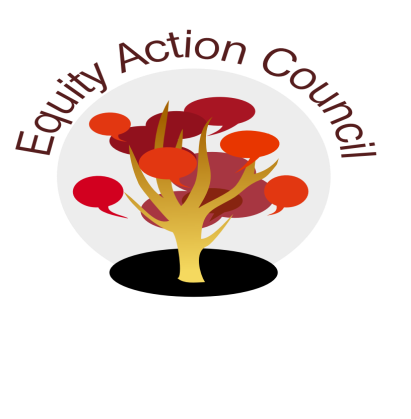 EAC Community AgreementsShow up, and choose to be present 
Pay attention to what has heart and meaning
Tell the truth without blame or judgment
Be open to outcome, not attached to outcome From The Four-Fold Way® by Angeles Arrien, Ph.D.Time Process   TopicFacilitator(s) 1:30pmII.    Introduction: Welcome and Check in With Participants    Melissa Aguilar/All 1:40pmDII.   Student Employee Living WageGenevieve Kolar  DASB  TrusteeErick Aragon1:50pmDIII:  Collaborative Response to the Annual Governance Reflection  
https://irp.fhda.edu/cgi-bin/rws5.pl?FORM=AnnualReflection2Erick Aragon2:10 pmIIV:  Subcommitteesa. Equity Champion Awards Update  b. DASB - Student Rep
c.  College Planning - Tony Santa Ana
d.  Budget Update - Edmundo Norte & Melissa Aguilar?All 2:30pmDV.  What's working in your areas in engaging students in this new environment?  
How are we keeping engaged?Melissa Aguilar2:40pmIVI.   AnnouncementsEquity CelebrationEquity Certification Training for Classified ProfessionalsHEFAS SummitEnd of the year CelebrationsErick Aragon/ All2:50pmDVII.  Affirmations  Erick Aragon/ All